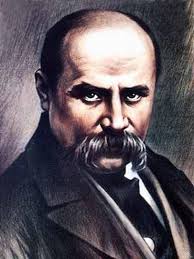 «Геній, поет, художник»9 березня  День народженняТараса Григоровича Шевченка(1814 - 1861),Видатного українського поета, художника, мислителя, просвітника, громадського діяча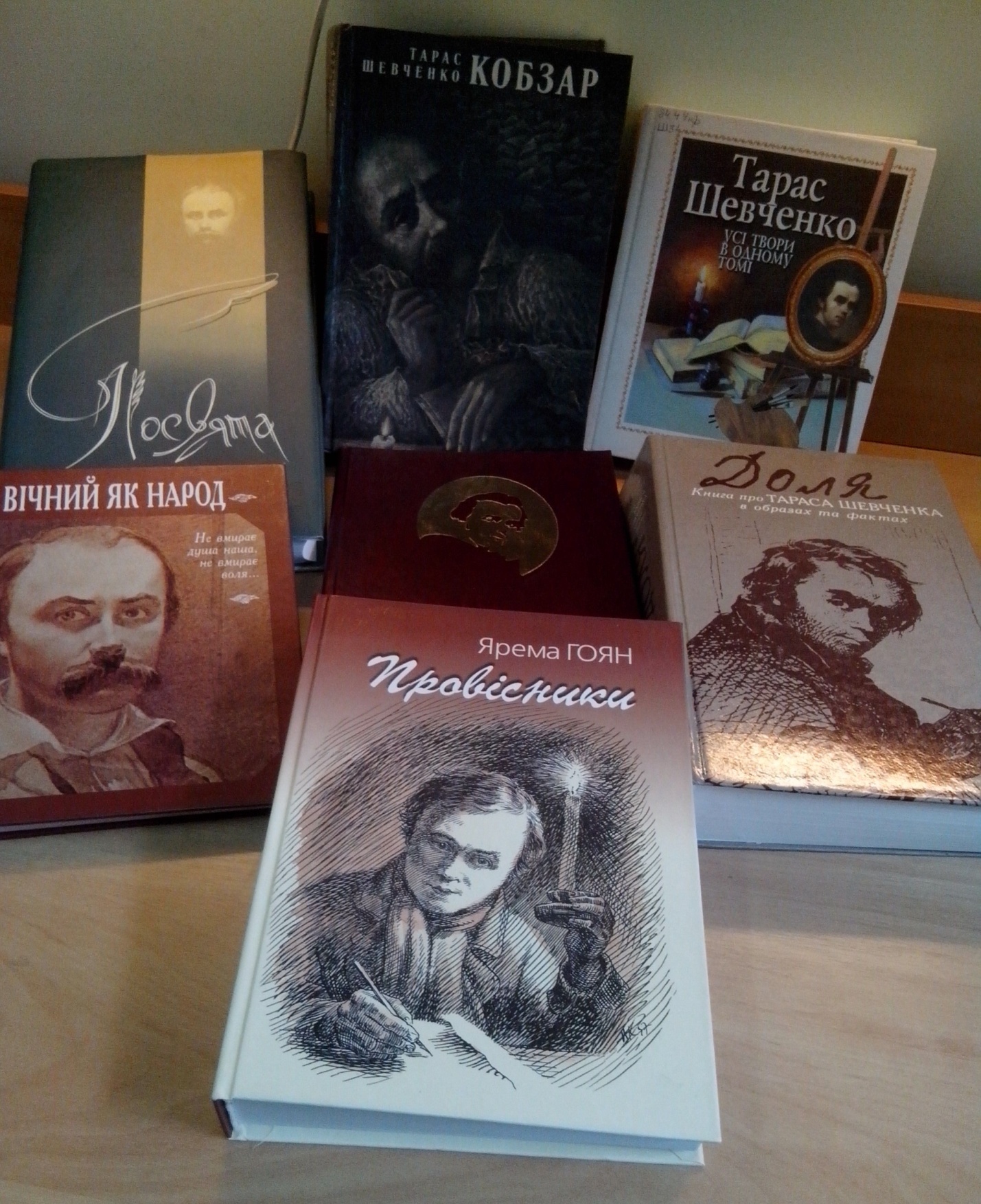 